HARUNA 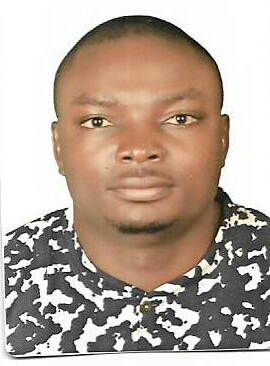 Language: 		French Native, English Fluent and 				SwahiliAddress:              	Al Rigga, Dubai, UAE
Email:                   	 haruna.381179@2freemail.com Gender: 		MaleCountry:		 CongoVisa Status:		Visit Visa OBJECTIVETo improve my skills and knowledge as a waiter; become a part of a reputable fine-dining restaurant in UAE; and run my own restaurant in the futureSTRENGTHSAbility to work effectively under time pressure and for long and extended hoursAbility to multitask and eye detailsVast knowledge of different wines, spirits and beverage build upA friendly, cheerful, and polite attitudeExperience in preparing salad and other appetizers, and coffeeA strong passion to ensure customer satisfactionEXPERIENCEWaiter, 2010-present
Chicken Tonight March 2015 to December 2016ResponsibilitiesEscorts customers to their tables and ensures they are settled comfortably; offers coffee and other drinksPresents the menu to customers, answers queries about it, and makes suggestions if necessaryInforms patrons the restaurant’s daily specialsServes food and beverages promptlyEnsures that customers are enjoying their meals or that they do not have any problem with their foodCollects the customers’ payments and  prepares bills with itemized costs and appropriate taxesPrepares and tidies up the tables or counters; makes sure there are enough salt, sugar, pepper, cream, other condiments and napkins in every table or counter.Decorates dishes prior to servingEnsures that there are adequate supplies of food, tableware, linens, and beveragesStays alert for customer’s requests and be prompt to address themPerforms other tasks assigned by supervisor or manager from time to time.Chilli’s Restaurant January 2017 to March 2018Service Crew FrontRESPONSIBILITIESTook food and beverage orders and served them to customersAttended to customers’ needs and manned the drive thru Accepted payments and manned the cash registerMaintained cleanliness in the counters, some parts of the kitchen, and tablesHelped in keeping the stock room clean and organizedAccepted calls for delivery and other inquiriesDid other tasks assigned by supervisorEDUCATIONCavendish University Uganda, 2012-2015
High School   2011COURSESDining Etiquette SeminarSeminar on Sanitation and Safety for WaitersREFERENCESUpon request